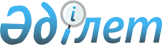 О внесении изменений в решение акима Аккудыкского сельского округа от 22 декабря 2008 года № 1 "О присвоении названий улицам населенных пунктов Аккудыкского сельского округа"Решение акима Аккудыкского сельского округа Мартукского района Актюбинской области от 27 февраля 2017 года № 1. Зарегистрировано Департаментом юстиции Актюбинской области 28 марта 2017 года № 5359      В соответствии со статьями 35, 37 Закона Республики Казахстан от 23 января 2001 года "О местном государственном управлении и самоуправлении в Республике Казахстан", Закона Республики Казахстан от 9 февраля 2009 года "О внесении изменений и дополнений в некоторые законодательные акты Республики Казахстан по вопросам местного государственного управления и самоуправления", совместного решения Актюбинского областного маслихата от 12 декабря 2016 года № 89 и постановления акимата Актюбинской области от 12 декабря 2016 года № 516 "О переименовании села Веренка Аккудыкского сельского округа Мартукского района Актюбинской области в село Достык" (зарегистрированного в реестре государственной регистрации нормативных правовых актов за № 5227), совместного решения маслихата Актюбинской области от 14 марта 2011 года № 374 и постановления акимата Актюбинской области от 14 марта 2011 года № 83 "О переименовании села Степь Аккудыкского сельского округа Мартукского района Актюбинской области в село Карабулак" (зарегистрированного в реестре государственной регистрации нормативных правовых актов за № 3369), аким Аккудыкского сельского округа РЕШИЛ:

      1. Внести в решение акима Аккудыкского сельского округа от 22 декабря 2008 года № 1 "О присвоении названий улицам населенных пунктов Аккудыкского сельского округа" (зарегистрированного в реестре государственной регистрации нормативных правовых актов № 3-8-70, опубликованного 7 января 2009 года в районной газете "Мәртөк тынысы") следующие изменения:

      в реквизитах решения на русском языке слово "аульного" заменить словом "сельского";

      в заголовке и по всему тексту решения на русском языке слова "названий" и "названия", "назваение" заменить словами "наименований", "наименования";

      в преамбуле решения слова "О местном государственном управлении в Республике Казахстан" заменить словами "О местном государственном управлении и самоуправлении в Республике Казахстан";

      в пункте 1 решения слово "Веренка" заменить словом "Достык";

      в пункте 4 решения слово "Степь" заменить словом "Карабулак".

      2. Контроль за исполнением настоящего решения оставляю за собой.

      3. Настоящее решение вводится в действие по истечении десяти календарных дней после дня его первого официального опубликования.


					© 2012. РГП на ПХВ «Институт законодательства и правовой информации Республики Казахстан» Министерства юстиции Республики Казахстан
				
      Аким Аккудыкского сельского округа 

Н. Ашимов
